BLACKWORK EMBROIDERY WORKSHOPBLACKWORK EMBROIDERY WORKSHOPBLACKWORK EMBROIDERY WORKSHOPBLACKWORK EMBROIDERY WORKSHOPBLACKWORK EMBROIDERY WORKSHOPBLACKWORK EMBROIDERY WORKSHOPBLACKWORK EMBROIDERY WORKSHOP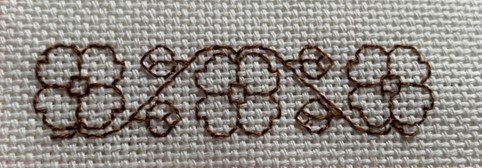 Friday 19th or
Saturday 20th July10.00am – 3.00pmFriday 19th or
Saturday 20th July10.00am – 3.00pmFriday 19th or
Saturday 20th July10.00am – 3.00pmFriday 19th or
Saturday 20th July10.00am – 3.00pmBlackwork has a long history and comes in a variety of colours and styles. This workshop will try out some basic techniques. Traditionally worked on a fine even weave linen, we will use an easier weave – but do please bring a magnifier if you need one. Fabric, embroidery thread and sewing needles will be provided.Please bring the following with you:
Small ruler or tape (with inches)
Embroidery scissors
Standard machine thread (on a reel) that will stand out against the cream background. (for marking out)Packed lunch.Blackwork has a long history and comes in a variety of colours and styles. This workshop will try out some basic techniques. Traditionally worked on a fine even weave linen, we will use an easier weave – but do please bring a magnifier if you need one. Fabric, embroidery thread and sewing needles will be provided.Please bring the following with you:
Small ruler or tape (with inches)
Embroidery scissors
Standard machine thread (on a reel) that will stand out against the cream background. (for marking out)Packed lunch.Blackwork has a long history and comes in a variety of colours and styles. This workshop will try out some basic techniques. Traditionally worked on a fine even weave linen, we will use an easier weave – but do please bring a magnifier if you need one. Fabric, embroidery thread and sewing needles will be provided.Please bring the following with you:
Small ruler or tape (with inches)
Embroidery scissors
Standard machine thread (on a reel) that will stand out against the cream background. (for marking out)Packed lunch.Blackwork has a long history and comes in a variety of colours and styles. This workshop will try out some basic techniques. Traditionally worked on a fine even weave linen, we will use an easier weave – but do please bring a magnifier if you need one. Fabric, embroidery thread and sewing needles will be provided.Please bring the following with you:
Small ruler or tape (with inches)
Embroidery scissors
Standard machine thread (on a reel) that will stand out against the cream background. (for marking out)Packed lunch.Blackwork has a long history and comes in a variety of colours and styles. This workshop will try out some basic techniques. Traditionally worked on a fine even weave linen, we will use an easier weave – but do please bring a magnifier if you need one. Fabric, embroidery thread and sewing needles will be provided.Please bring the following with you:
Small ruler or tape (with inches)
Embroidery scissors
Standard machine thread (on a reel) that will stand out against the cream background. (for marking out)Packed lunch.Blackwork has a long history and comes in a variety of colours and styles. This workshop will try out some basic techniques. Traditionally worked on a fine even weave linen, we will use an easier weave – but do please bring a magnifier if you need one. Fabric, embroidery thread and sewing needles will be provided.Please bring the following with you:
Small ruler or tape (with inches)
Embroidery scissors
Standard machine thread (on a reel) that will stand out against the cream background. (for marking out)Packed lunch.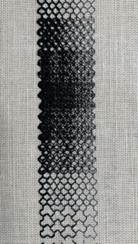 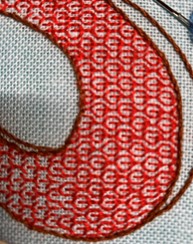 WI House
17 Couch Lane
Devizes SN10 1EBWI House
17 Couch Lane
Devizes SN10 1EBWI House
17 Couch Lane
Devizes SN10 1EBWI House
17 Couch Lane
Devizes SN10 1EB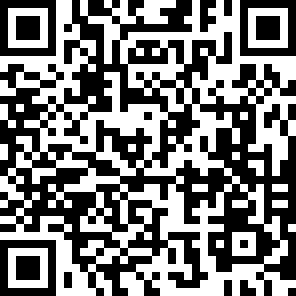 TICKET PRICE: £28.50 – includes tea/coffee/biscuitsNon-members are also welcome.TICKET PRICE: £28.50 – includes tea/coffee/biscuitsNon-members are also welcome.TICKET PRICE: £28.50 – includes tea/coffee/biscuitsNon-members are also welcome.TICKET PRICE: £28.50 – includes tea/coffee/biscuitsNon-members are also welcome.TICKET PRICE: £28.50 – includes tea/coffee/biscuitsNon-members are also welcome.TICKET PRICE: £28.50 – includes tea/coffee/biscuitsNon-members are also welcome.TICKET PRICE: £28.50 – includes tea/coffee/biscuitsNon-members are also welcome.CLOSING DATE: Monday 24th June 2024 (Unless fully booked)CLOSING DATE: Monday 24th June 2024 (Unless fully booked)CLOSING DATE: Monday 24th June 2024 (Unless fully booked)CLOSING DATE: Monday 24th June 2024 (Unless fully booked)CLOSING DATE: Monday 24th June 2024 (Unless fully booked)CLOSING DATE: Monday 24th June 2024 (Unless fully booked)CLOSING DATE: Monday 24th June 2024 (Unless fully booked)ENQUIRIES TO:ENQUIRIES TO:Lesley AdamLesley AdamTel: 01225 704096Tel: 01225 704096Tel: 01225 704096(no ticket sales)(no ticket sales)Email: lpadam@gmail.comEmail: lpadam@gmail.comEmail: lpadam@gmail.comCheques will be banked once minimum numbers are reached. If a refund is due for any reason it will be sent accordingly.Cheques will be banked once minimum numbers are reached. If a refund is due for any reason it will be sent accordingly.Cheques will be banked once minimum numbers are reached. If a refund is due for any reason it will be sent accordingly.Cheques will be banked once minimum numbers are reached. If a refund is due for any reason it will be sent accordingly.Cheques will be banked once minimum numbers are reached. If a refund is due for any reason it will be sent accordingly.Cheques will be banked once minimum numbers are reached. If a refund is due for any reason it will be sent accordingly.Cheques will be banked once minimum numbers are reached. If a refund is due for any reason it will be sent accordingly.